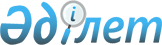 Әйтеке би аудандық мәслихаттың 2023 жылғы 10 қаңтардағы № 298 "2023 - 2025 жылдарға арналған Әйке ауылдық округінің бюджетін бекіту туралы" шешіміне өзгерістер енгізу туралыАқтөбе облысы Әйтеке би аудандық мәслихатының 2023 жылғы 22 желтоқсандағы № 135 шешімі
      Әйтеке би аудандық мәслихаты ШЕШТІ:
      1. Әйтеке би аудандық мәслихаттың "2023-2025 жылдарға арналған Әйке ауылдық округінің бюджетін бекіту туралы" 2023 жылғы 10 қаңтардағы № 298 шешіміне келесідей өзгерістер енгізілсін:
      1-тармақ жаңа редакцияда жазылсын:
      "1. 2023-2025 жылдарға арналған Әйке ауылдық округінің бюджеті тиісінше 1, 2 және 3-қосымшаларға сәйкес, оның ішінде, 2023 жылға келесідей көлемде бекітілсін:
      1) кірістер – 170767,1 мың теңге, оның ішінде:
      салықтық түсімдер – 13900 мың теңге;
      трансферттер түсімі – 156867,1 мың теңге;
      2) шығындар – 173950,3 мың теңге;
      3) таза бюджеттік кредиттеу – 0 теңге;
      4) қаржы активтерiмен жасалатын операциялар бойынша сальдо – 0 теңге;
      5) бюджет тапшылығы (профициті) – -3183,2 мың теңге;
      6) бюджет тапшылығын қаржыландыру (профицитін пайдалану) – 3183,2 мың теңге, оның ішінде:
      бюджет қаражатының пайдаланылатын қалдықтары – 3183,2 мың теңге.";
      көрсетілген шешімнің 1-қосымшасы осы шешімнің қосымшасына сәйкес жаңа редакцияда жазылсын.
      2. Осы шешім 2023 жылғы 1 қаңтардан бастап қолданысқа енгізіледі. 2023 жылға арналған Әйке ауылдық округінің бюджеті
					© 2012. Қазақстан Республикасы Әділет министрлігінің «Қазақстан Республикасының Заңнама және құқықтық ақпарат институты» ШЖҚ РМК
				
      Әйтеке би аудандық мәслихаттың төрағасы: 

Б. Д. Сейлханов
Әйтеке би аудандық 
мәслихаттың 2023 жылғы 
22 желтоқсандағы № 135 
шешіміне қосымшаӘйтеке би аудандық 
мәслихаттың 2023 жылғы 
10 қантардағы № 298 шешіміне 
1-қосымша
Санаты
Санаты
Санаты
Санаты
Сомасы, (мың теңге)
Сыныбы
Сыныбы
Сыныбы
Сомасы, (мың теңге)
Кіші сыныбы
Кіші сыныбы
Сомасы, (мың теңге)
Атауы
Сомасы, (мың теңге)
I.КІРІСТЕР
170767,1
1
Салықтық түсімдер
13900
04
Меншікке салынатын салықтар
1900
1
Мүлікке салынатын салықтар
85
3
Жер салығы
45
4
Көлік құралдарына салынатын салық
1770
05
Тауарларға, жұмыстарға және қызметтерге салынатын iшкi салықтар 
12000
3
Табиғи және басқа да ресурстарды пайдаланғаны үшiн түсетiн түсiмдер
12000
4
Трансферттердің түсімдері
156867,1
02
Мемлекеттік басқарудың жоғары тұрған органдарынан түсетін трансферттер
156867,1
3
Аудандардың (облыстық маңызы бар қаланың) бюджетінен трансферттер
156867,1
Функционалдық топ
Функционалдық топ
Функционалдық топ
Функционалдық топ
Функционалдық топ
Сомасы, (мың теңге)
Кіші функционалдық топ
Кіші функционалдық топ
Кіші функционалдық топ
Кіші функционалдық топ
Сомасы, (мың теңге)
Бюджеттік бағдарламалардың әкімшісі
Бюджеттік бағдарламалардың әкімшісі
Бюджеттік бағдарламалардың әкімшісі
Сомасы, (мың теңге)
Бағдарлама
Бағдарлама
Сомасы, (мың теңге)
Атауы
Сомасы, (мың теңге)
II. ШЫҒЫНДАР
173950,3
01
Жалпы сиппатағы мемлекеттік қызметтер
41372
1
Мемлекеттiк басқарудың жалпы функцияларын орындайтын өкiлдi, атқарушы және басқа органдар
41372
124
Аудандық маңызы бар қала, ауыл, кент, ауылдық округ әкімінің аппараты
41372
001
Аудандық маңызы бар қала, ауыл, кент, ауылдық округ әкімінің қызметін қамтамасыз ету жөніндегі қызметтер
41372
06
Әлеуметтiк көмек және әлеуметтiк қамсыздандыру
1288,7
2
Әлеуметтiк көмек
1288,7
124
Аудандық маңызы бар қала, ауыл, кент, ауылдық округ әкімінің аппараты
1288,7
003
Мұқтаж азаматтарға үйде әлеуметтік көмек көрсету
1288,7
07
Тұрғын үй-коммуналдық шаруашылық
14749
3
Елді-мекендерді көркейту
14749
124
Аудандық маңызы бар қала, ауыл, кент, ауылдық округ әкімінің аппараты
14749
008
Елді мекендердегі көшелерді жарықтандыру
2898,9
009
Елді мекендердің санитариясын қамтамасыз ету
3174,5
011 
Елді мекендерді абаттандыру мен көгалдандыру
8675,6
12
Көлiк және коммуникация
116540,6
1
Автомобиль көлiгi
116540,6
124
Аудандық маңызы бар қала, ауыл, кент, ауылдық округ әкімінің аппараты
116540,6
013
Аудандық маңызы бар қалаларда, ауылдарда, кенттерде, ауылдық округтерде автомобиль жолдарының жұмыс істеуін қамтамасыз ету
3280
045
Аудандық маңызы бар автомобиль жолдарын және елді-мекендердің көшелерін күрделі және орташа жөндеу
113260,6
III. Таза бюджеттік кредит беру
0
IV. Қаржы активтерімен жасалатын операция бойынша сальдо
0
V. Бюджет тапшылығы (профицит)
- 3183,2
VІ. Бюджет тапшылығын қаржыландыру (профицитін пайдалану)
3183,2
Санаты
Санаты
Санаты
Санаты
Сомасы, (мың теңге)
Сыныбы
Сыныбы
Сыныбы
Сомасы, (мың теңге)
Кіші сыныбы
Кіші сыныбы
Сомасы, (мың теңге)
Атауы
Сомасы, (мың теңге)
8
Бюджет қаражатының пайдаланылатын қалдықтары
3183,2
01
Бюджет қаражаты қалдықтары
3183,2
1
Бюджет қаражатының бос қалдықтары
3183,2